Plant and Equipment Risk Management Form1. Hazard Management Details – General1. Hazard Management Details – General1. Hazard Management Details – General1. Hazard Management Details – GeneralPlant/Equipment Item: Gas Torch Make/Model No.: Make/Model No.: Serial No.: School / Work Location:       Region:      Region:      Region:      Name of Person(s) Conducting Activity:Name of Person(s) Conducting Activity:Name of Person(s) Conducting Activity:Date Conducted:      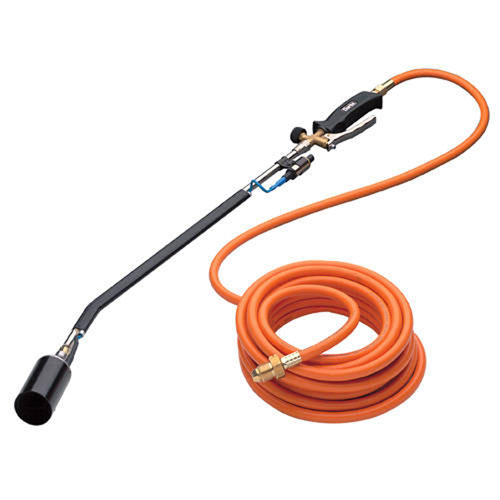 Description of Use: Gas torches use fuel gases to create an extremely hot flame which is used for heating metal and plastics for artwork.Summary of Key Risks: (refer to appropriate subsections) Impact and cuttingSlips/trips/fallsFire and explosionTemperatureOther (gases and fumes)2.  Documentation2.  Documentation2.  DocumentationRelevant Legislation/StandardsY / NCommentsIs plant required to be registered?Y   N Is a user license required?Y   N  Key Reference material AS 4267 - Pressure regulators for use with industrial compressed gas cylindersAS 4706 - Pressure gauges for regulators used with compressed gas cylinders AS 1210 - Pressure vesselsAS 2030 - The verification, filling, inspection, testing and maintenance of cylinders for storage and transport of compressed gases - Cylinders for compressed gases other than acetylene AS 1674.1 Safety in welding and allied processes—Fire precautions AS 1674.2 Safety in welding and allied processes—Electrical AS 4024.1 Safety of machinery    Plant DocumentationY / NCommentsAre operator’s manuals accessible?Y   N  Is this a restricted use item?Y   N  Does this item require safe use documents/test?Y   N  3. Hazard Identification3. Hazard IdentificationHazards InspectedHazards InspectedRisk AssessmentRisk AssessmentRisk AssessmentDescription of RiskControl MeasuresConsLikeRisk LevelENTANGLEMENTCan anyone’s hair, clothing, gloves, cleaning brushes, tools, rags or other materials become entangled with moving parts of the plant or materials?Y  NHazards InspectedHazards InspectedRisk AssessmentRisk AssessmentRisk AssessmentDescription of RiskControl MeasuresConsLikeRiskLevelIMPACT AND CUTTINGCan anyone be crushed/cut/struck etc. due to:Spitting metal may cause burns/eye injury to operator/bystanders.Unexpected movement of the plant (i.e. hoses getting caught on an object) may cause misdirection of torch).Ensure appropriate clothing and PPE is worn by operator /observers (e.g. eye protection, gloves, apron etc.).Ensure appropriate distances and ventilation is in place to protect the surrounding workspace.Ensure operator is trained in the safe use of equipment and inappropriate material is not used in the welding process.Material falling off the plant?Y  NSpitting metal may cause burns/eye injury to operator/bystanders.Unexpected movement of the plant (i.e. hoses getting caught on an object) may cause misdirection of torch).Ensure appropriate clothing and PPE is worn by operator /observers (e.g. eye protection, gloves, apron etc.).Ensure appropriate distances and ventilation is in place to protect the surrounding workspace.Ensure operator is trained in the safe use of equipment and inappropriate material is not used in the welding process.Uncontrolled/unexpected movement of plant/load?Y  NMajorPossibleHighSpitting metal may cause burns/eye injury to operator/bystanders.Unexpected movement of the plant (i.e. hoses getting caught on an object) may cause misdirection of torch).Ensure appropriate clothing and PPE is worn by operator /observers (e.g. eye protection, gloves, apron etc.).Ensure appropriate distances and ventilation is in place to protect the surrounding workspace.Ensure operator is trained in the safe use of equipment and inappropriate material is not used in the welding process.Lack of capacity to slow, stop or immobilise plant?Y  NSpitting metal may cause burns/eye injury to operator/bystanders.Unexpected movement of the plant (i.e. hoses getting caught on an object) may cause misdirection of torch).Ensure appropriate clothing and PPE is worn by operator /observers (e.g. eye protection, gloves, apron etc.).Ensure appropriate distances and ventilation is in place to protect the surrounding workspace.Ensure operator is trained in the safe use of equipment and inappropriate material is not used in the welding process.The plant tipping or rolling over?Y  NSpitting metal may cause burns/eye injury to operator/bystanders.Unexpected movement of the plant (i.e. hoses getting caught on an object) may cause misdirection of torch).Ensure appropriate clothing and PPE is worn by operator /observers (e.g. eye protection, gloves, apron etc.).Ensure appropriate distances and ventilation is in place to protect the surrounding workspace.Ensure operator is trained in the safe use of equipment and inappropriate material is not used in the welding process.Parts of the plant disintegrating or collapsing?Y  NSpitting metal may cause burns/eye injury to operator/bystanders.Unexpected movement of the plant (i.e. hoses getting caught on an object) may cause misdirection of torch).Ensure appropriate clothing and PPE is worn by operator /observers (e.g. eye protection, gloves, apron etc.).Ensure appropriate distances and ventilation is in place to protect the surrounding workspace.Ensure operator is trained in the safe use of equipment and inappropriate material is not used in the welding process.Contact with moving parts during testing, inspection, operation, maintenance, cleaning or repair?Y  NSpitting metal may cause burns/eye injury to operator/bystanders.Unexpected movement of the plant (i.e. hoses getting caught on an object) may cause misdirection of torch).Ensure appropriate clothing and PPE is worn by operator /observers (e.g. eye protection, gloves, apron etc.).Ensure appropriate distances and ventilation is in place to protect the surrounding workspace.Ensure operator is trained in the safe use of equipment and inappropriate material is not used in the welding process.Being thrown off or under the plant?Y  NSpitting metal may cause burns/eye injury to operator/bystanders.Unexpected movement of the plant (i.e. hoses getting caught on an object) may cause misdirection of torch).Ensure appropriate clothing and PPE is worn by operator /observers (e.g. eye protection, gloves, apron etc.).Ensure appropriate distances and ventilation is in place to protect the surrounding workspace.Ensure operator is trained in the safe use of equipment and inappropriate material is not used in the welding process.Contact with sharp or flying objects? (e.g. work pieces being ejected)Y  NMajorPossibleHighSpitting metal may cause burns/eye injury to operator/bystanders.Unexpected movement of the plant (i.e. hoses getting caught on an object) may cause misdirection of torch).Ensure appropriate clothing and PPE is worn by operator /observers (e.g. eye protection, gloves, apron etc.).Ensure appropriate distances and ventilation is in place to protect the surrounding workspace.Ensure operator is trained in the safe use of equipment and inappropriate material is not used in the welding process.The mobility of the plant?Y  NSpitting metal may cause burns/eye injury to operator/bystanders.Unexpected movement of the plant (i.e. hoses getting caught on an object) may cause misdirection of torch).Ensure appropriate clothing and PPE is worn by operator /observers (e.g. eye protection, gloves, apron etc.).Ensure appropriate distances and ventilation is in place to protect the surrounding workspace.Ensure operator is trained in the safe use of equipment and inappropriate material is not used in the welding process.Inappropriate parts and accessories being used?Y  NSpitting metal may cause burns/eye injury to operator/bystanders.Unexpected movement of the plant (i.e. hoses getting caught on an object) may cause misdirection of torch).Ensure appropriate clothing and PPE is worn by operator /observers (e.g. eye protection, gloves, apron etc.).Ensure appropriate distances and ventilation is in place to protect the surrounding workspace.Ensure operator is trained in the safe use of equipment and inappropriate material is not used in the welding process.OtherY  NSpitting metal may cause burns/eye injury to operator/bystanders.Unexpected movement of the plant (i.e. hoses getting caught on an object) may cause misdirection of torch).Ensure appropriate clothing and PPE is worn by operator /observers (e.g. eye protection, gloves, apron etc.).Ensure appropriate distances and ventilation is in place to protect the surrounding workspace.Ensure operator is trained in the safe use of equipment and inappropriate material is not used in the welding process.Hazards InspectedHazards InspectedRisk AssessmentRisk AssessmentRisk AssessmentRisk AssessmentDescription of RiskControl MeasuresConsLikeRiskLevelSHEARINGCan anyone’s body parts be sheared between two parts of plant, or between a part of the plant and a work piece or structure?Y  NPRESSURISED CONTENTCan anyone come into contact with fluids or gases under high pressure, due to plant failure or misuse of the plant?Y  NELECTRICITYCan anyone be injured or burnt due to:Live electrical conductors? (e.g. exposed wires)Y  NWorking in close proximity to electrical conductors?Y  NAccess to electricity?Y  NDamaged or poorly maintained electrical leads, cables or switches?Y  NWater near electrical equipment?Y  NLack of isolation procedures?Y  NOtherY  NHazards InspectedHazards InspectedRisk AssessmentRisk AssessmentRisk AssessmentDescription of RiskControl MeasuresConsLikeRiskLevelERGONOMICSCan anyone be injured due to:Poorly designed workstation?Y  NRepetitive body movement?Y  NConstrained body posture or the need for excessive effort?Y  NDesign deficiency causing psychological stress?Y  NInadequate or poorly placed lighting?Y  NDoes the plant impact on the surrounding workplace and create potential hazards? (Consider potential impact on the design and layout of the workplace)Y  NIs the location of the plant inappropriate? (Consider potential effects due to environmental conditions and terrain)Y  NOtherY  NHazards InspectedHazards InspectedRisk AssessmentRisk AssessmentRisk AssessmentDescription of RiskControl MeasuresConsLikeRiskLevelRADIATIONCan anyone using the plant, or in the vicinity of the plant suffer injury or illness due to exposure to radiation in the form of any of the following:infra-red radiationultra violet lightmicrowavesY  NNOISECan anyone using the plant, or in the vicinity of the plant, suffer injury due to exposure to noise?Y  NVIBRATIONCan anyone be injured or suffer ill health from exposure to vibration?Y  NFRICTIONCan anyone be burnt due to contact with moving parts, materials or surfaces of the plant?Y  NSUFFOCATIONCan anyone be suffocated due to lack of oxygen, or atmospheric contamination? Y  NCONDITIONIs a hazard likely due to the age and condition of the plant? (Consider how hard the machine has been worked, and whether it is used constantly or rarely).Y  NCan anyone be injured as a result of the plant not serviced appropriately and/or maintained in line with manufacturer’s recommendations?Y  NHazards InspectedHazards InspectedRisk AssessmentRisk AssessmentRisk AssessmentDescription of RiskControl MeasuresConsLikeRiskLevelSLIPS/TRIPS/FALLSCan anyone using the plant, or in the vicinity of the plant, slip, trip or fall due to:Poor housekeeping practices allowing the build-up of waste materials or failure to immediately clean up spills could result in a slip hazard.Inappropriate placement of objects (e.g. spare materials, electric cords, bags etc.) in the immediate vicinity of the plant equipment may result in a trip hazard.Ensure appropriate cleaning and housekeeping practices are maintained to minimise the risk of a slip, trip or fall.	Uneven, slippery or steep work surfaces?Y  NPoor housekeeping practices allowing the build-up of waste materials or failure to immediately clean up spills could result in a slip hazard.Inappropriate placement of objects (e.g. spare materials, electric cords, bags etc.) in the immediate vicinity of the plant equipment may result in a trip hazard.Ensure appropriate cleaning and housekeeping practices are maintained to minimise the risk of a slip, trip or fall.	Poor housekeeping, e.g. spillage in the vicinity?Y  NMinorPossibleMediumPoor housekeeping practices allowing the build-up of waste materials or failure to immediately clean up spills could result in a slip hazard.Inappropriate placement of objects (e.g. spare materials, electric cords, bags etc.) in the immediate vicinity of the plant equipment may result in a trip hazard.Ensure appropriate cleaning and housekeeping practices are maintained to minimise the risk of a slip, trip or fall.	Obstacles being placed in the vicinity of the plant?Y  NMinorPossibleMediumPoor housekeeping practices allowing the build-up of waste materials or failure to immediately clean up spills could result in a slip hazard.Inappropriate placement of objects (e.g. spare materials, electric cords, bags etc.) in the immediate vicinity of the plant equipment may result in a trip hazard.Ensure appropriate cleaning and housekeeping practices are maintained to minimise the risk of a slip, trip or fall.	Inappropriate or poorly maintained floor or walking surfaces (i.e. lack of a slip-resistant surface, unprotected holes, penetrations or gaps?)Y  NPoor housekeeping practices allowing the build-up of waste materials or failure to immediately clean up spills could result in a slip hazard.Inappropriate placement of objects (e.g. spare materials, electric cords, bags etc.) in the immediate vicinity of the plant equipment may result in a trip hazard.Ensure appropriate cleaning and housekeeping practices are maintained to minimise the risk of a slip, trip or fall.	If operating or maintaining plant at height can anyone slip, trip or fall due to:Poor housekeeping practices allowing the build-up of waste materials or failure to immediately clean up spills could result in a slip hazard.Inappropriate placement of objects (e.g. spare materials, electric cords, bags etc.) in the immediate vicinity of the plant equipment may result in a trip hazard.Ensure appropriate cleaning and housekeeping practices are maintained to minimise the risk of a slip, trip or fall.	Use of work platforms, stairs or ladders?Y  NPoor housekeeping practices allowing the build-up of waste materials or failure to immediately clean up spills could result in a slip hazard.Inappropriate placement of objects (e.g. spare materials, electric cords, bags etc.) in the immediate vicinity of the plant equipment may result in a trip hazard.Ensure appropriate cleaning and housekeeping practices are maintained to minimise the risk of a slip, trip or fall.	Lack of guardrails or other suitable edge protection?Y  NPoor housekeeping practices allowing the build-up of waste materials or failure to immediately clean up spills could result in a slip hazard.Inappropriate placement of objects (e.g. spare materials, electric cords, bags etc.) in the immediate vicinity of the plant equipment may result in a trip hazard.Ensure appropriate cleaning and housekeeping practices are maintained to minimise the risk of a slip, trip or fall.	OtherY  NPoor housekeeping practices allowing the build-up of waste materials or failure to immediately clean up spills could result in a slip hazard.Inappropriate placement of objects (e.g. spare materials, electric cords, bags etc.) in the immediate vicinity of the plant equipment may result in a trip hazard.Ensure appropriate cleaning and housekeeping practices are maintained to minimise the risk of a slip, trip or fall.	Hazards InspectedHazards InspectedRisk AssessmentRisk AssessmentRisk AssessmentRisk AssessmentDescription of RiskDescription of RiskControl MeasuresConsConsLikeRiskLevelFIRE AND EXPLOSIONCan anyone be injured by fire?Y  NMajorMajorPossibleHigh The torch flame can cause severe burns.The naked torch flame, hot metal and/or spitting metal may become an ignition source if flammable material is in the immediate vicinity (e.g. wood dust, rags).The torch flame can cause severe burns.The naked torch flame, hot metal and/or spitting metal may become an ignition source if flammable material is in the immediate vicinity (e.g. wood dust, rags).Ensure appropriate clothing and PPE is worn whilst operating equipment. (e.g., gloves, apron, welding mask etc.)Ensure appropriate housekeeping practices are maintained to limit build-up of flammable material in the work area.Ensure appropriate firefighting equipment/systems are in place.Can anyone be injured by explosion of gases, vapours, liquids, dusts, or other substances?Y  NThe torch flame can cause severe burns.The naked torch flame, hot metal and/or spitting metal may become an ignition source if flammable material is in the immediate vicinity (e.g. wood dust, rags).The torch flame can cause severe burns.The naked torch flame, hot metal and/or spitting metal may become an ignition source if flammable material is in the immediate vicinity (e.g. wood dust, rags).Ensure appropriate clothing and PPE is worn whilst operating equipment. (e.g., gloves, apron, welding mask etc.)Ensure appropriate housekeeping practices are maintained to limit build-up of flammable material in the work area.Ensure appropriate firefighting equipment/systems are in place.TEMPERATURE/MOISTURECan anyone come into contact with objects at high or low temperatures?Y  NMinorMinorUnlikelyLowHot metal and plastics may cause burns to operator/bystanders.Hot metal and plastics may cause burns to operator/bystanders.Ensure appropriate clothing and PPE is worn (E.g. gloves, apron, welding mask and clothing that does not expose the skin) Ensure appropriate screens surround the work area to protect other work areas.Allow hot metal / plastics to cool prior to handlingEnsure appropriate firefighting equipment/systems are in place.Can anyone suffer ill health due to exposure to high or low temperatures?Y  NHot metal and plastics may cause burns to operator/bystanders.Hot metal and plastics may cause burns to operator/bystanders.Ensure appropriate clothing and PPE is worn (E.g. gloves, apron, welding mask and clothing that does not expose the skin) Ensure appropriate screens surround the work area to protect other work areas.Allow hot metal / plastics to cool prior to handlingEnsure appropriate firefighting equipment/systems are in place.Can anyone be injured or suffer ill health due to exposure to moisture?Y  NHot metal and plastics may cause burns to operator/bystanders.Hot metal and plastics may cause burns to operator/bystanders.Ensure appropriate clothing and PPE is worn (E.g. gloves, apron, welding mask and clothing that does not expose the skin) Ensure appropriate screens surround the work area to protect other work areas.Allow hot metal / plastics to cool prior to handlingEnsure appropriate firefighting equipment/systems are in place.OTHERCan anyone be injured or suffer ill health from exposure to:Fumes and gases produced may be hazardous to health.Fumes and gases produced may be hazardous to health.Ensure work area is appropriately ventilated when in operation (e.g. exhaust extraction).Chemicals?Y  NFumes and gases produced may be hazardous to health.Fumes and gases produced may be hazardous to health.Ensure work area is appropriately ventilated when in operation (e.g. exhaust extraction).Toxic gases or vapours?Y  NFumes and gases produced may be hazardous to health.Fumes and gases produced may be hazardous to health.Ensure work area is appropriately ventilated when in operation (e.g. exhaust extraction).Fumes / Dusts?Y  NFumes and gases produced may be hazardous to health.Fumes and gases produced may be hazardous to health.Ensure work area is appropriately ventilated when in operation (e.g. exhaust extraction).Other? (please specify)Y  NFumes and gases produced may be hazardous to health.Fumes and gases produced may be hazardous to health.Ensure work area is appropriately ventilated when in operation (e.g. exhaust extraction).4. Risk Assessment Signoff4. Risk Assessment Signoff4. Risk Assessment Signoff4. Risk Assessment Signoff4. Risk Assessment Signoff4. Risk Assessment Signoff4. Risk Assessment Signoff4. Risk Assessment Signoff4. Risk Assessment SignoffAuthorised By:      Authorised By:      Authorised By:      Signature:Signature:Signature:Signature:Date:      Date:      Consequence - Evaluate the consequences of a risk occurring according to the ratings in the top row3. Risk level - Calculate the level of risk by finding the intersection between the likelihood and the consequencesLikelihood - Evaluate the likelihood of an incident occurring according to the ratings in the left hand column4.  Risk Level/Rating and Actions 